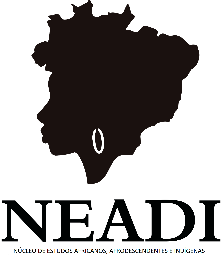 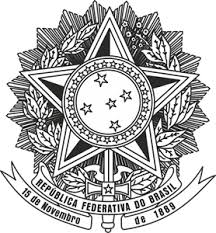 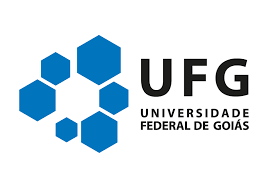 UNIVERSIDADE FEDERAL DE GOIÁSFACULDADE DE EDUCAÇÃOCURSO DE ESPECIALIZAÇÃOHISTÓRIA, CULTURA AFRICANA E AFRO-BRASILEIRA E EDUCAÇÃO DAS RELAÇÕES ÉTNICO-RACIAISDECLARAÇÃO DE DISPONIBILIDADE DE DEDICAÇÃOEu,________________________________________, CPF:_______________________ declaro reconhecer e estar de acordo com a exigência de disponibilidade de, no mínimo, 20h semanais de dedicação ao Curso de Especialização lato sensu História, Cultura Africana e Afro-brasileira e Educação das Relações Étnico-raciais.________________, ____ de ______________ de 2020._____________________________________Assinatura do/a candidato/a